Конспект НОД по развитию речи во 2 младшей группе«Дикие животные»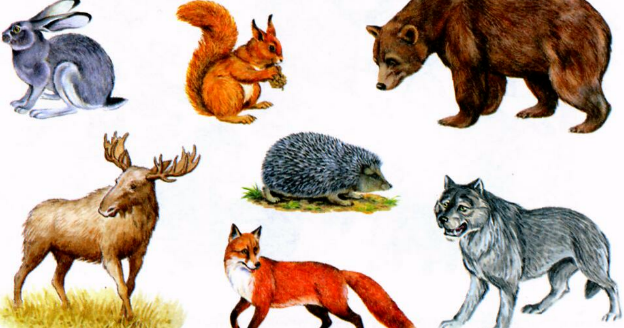 Цель: совершенствование лексико-грамматического строя речи по теме «Дикие животные»Задачи:- обогащать словарный запас детей;- учить детей отвечать на вопросы полным предложением;- совершенствовать грамматический строй речи (образование и употребление имен существительных в форме род. падежа во мн. числе, винительного, творительного и предложного падежей).- развивать артикуляционную моторику;- развивать слуховое восприятие (различение существительных, сходных по звучанию и отличающихся одним звуком);- развивать мелкую моторику посредством пальчиковых игр.- воспитывать интерес к живой природе, эмоциональную отзывчивость.Оборудование: игрушки – заяц, медведь, лиса, волк, еж, белка, котенок; коробка; картинки с изображением диких животных и их жилищ; картинки с парами предметов (еж – нож, белка – булка, майка – зайка, мишка – миска); макеты овощей, фруктов, ягод, грибов, орехи.Ход занятия:Воспитатель: Ребята, сегодня к нам в гости пришли животные. А вот какие, вы узнаете, если отгадаете загадки.Комочек пуха, длинное ухо,Прыгает ловко, любит морковку.Дети: Зайка!Воспитатель: правильно, это зайка. Давайте с ним поздороваемся, предложим ему сесть на стульчик.Дети здороваются с зайкой.Зайка: Я шел к вам не один, а со своими друзьями. А вот с какими, вы сейчас узнаете.Воспитатель: Послушайте следующую загадку.Эта рыжая плутовка,Кур ворует очень ловко (лиса).В дупле живетДа орешки все грызет (белка).Нет ушей, не видно ножек.Шар колючий – Это… (ежик).Косолапый и большой,Спит в берлоге он зимой.Любит шишки, любит мёд,Ну-ка, кто же назовет? (медведь)Все время по лесу он рыщет,Он в кустах кого-то ищет.Он зубами щелк, щелк.На охоту вышел ... (волк)Воспитатель после каждой загадки достает из коробки игрушки, тоже сажает на стульчики.Воспитатель: Ребята, зверюшки предлагают вам поиграть с ними. Согласны?Игра «Кто где живет?» (с картинками)Воспитатель: Ребята, а вы знаете где живут наши животные?Дети: В лесу.Воспитатель: Как назвать их одним словом?Дети: Дикие.Зайка: Верно, мы все живём в лесу. О нас никто не заботится, и домики мы сами себе строим.Воспитатель: Скажите, пожалуйста, как называют домик у белки?Ребенок: Дупло.Воспитатель: Значит, белка живет в дупле.Воспитатель: А где живет ежик?Ребенок: Ежик живет в норе.Воспитатель: Ребята, а какое еще животное живет в норе?Дети: Лиса живет в норе.Воспитатель: Ребята, а кто знает, где живет заяц?Ребенок: Под кустом.Воспитатель: Егор, где живет мишка зимой?Ребенок: В берлоге.Воспитатель: А кто знает, как называют домик для волка?Дети: Волчье логово.Воспитатель: Правильно, логово. Это сложное слово. Давайте повторим его все вместе (несколько хоровых и индивидуальных ответов). Где живет волк?Дети: В логове.Молодцы, все правильно назвали. Пора отдохнуть нам и нашим гостям.Физкультминутка «Зайка серенький сидит»Зайке холодно сидеть, надо лапочки погреть,Вот так, вот так, надо лапочки погреть!(Дети слегка прихлопывают ладошку об ладошку, затем встают)Зайке холодно стоять, надо зайке поскакать!Скок - скок — скок - скок, надо зайке поскакать!(Дети прыгают на двух ногах, прижав руки к груди)Кто - то зайку напугал, зайка прыг и убежал.(Садятся на стульчики)Развитие слухового восприятия. Игра «Кто живет в лесу?»Воспитатель: Ребята, пока мы отдыхали, к нам пришел маленький котенок. Он в лесу никогда не был, ничего о его жителях не знает и все время путает их имена. Поможем ему разобраться?Котенок думает, что в дупле живет булка. Правильно?Дети: Нет, белка.Воспитатель: Котенок считает, что зимой в берлоге спит миска. Правильно?Дети: Нет, мишка.Воспитатель: Котенок думает, что под кустом прячется майка. Правильно?Дети: Нет, зайка.Воспитатель: Котенок думает, что в лесу живет колючий ножик. Правильно?Дети: Нет, это ежик.Воспитатель: Молодцы, ребята, исправили все ошибки котенка и помогли ему разобраться кто живет в лесу.Составление предложений по образцу. Игра «Угощение для гостей»Воспитатель: Ребята, звери пришли к нам в гости, значит их нужно чем-то угостить. Посмотрите, у нас на столе лежат разные угощения. Давайте подойдем к столу подумаем, кого и чем можно угостить.Зайчик любит морковку (капусту). Я угощу зайчика морковкой.Что любит мишка? Чем ты его угостишь? (Мишка любит мед (рыбу), я угощу его медом (рыбой)….Что любит ежик? (яблоки, грибы). Я угощу ежика яблоками (грибами)Что любит белка? (орешки, грибы). Я угощу белку орешками (грибами).Давайте поможем сосчитать белке, сколько у нее орешков.Пальчиковая игра «Сидит белка на тележке»Сидит белка на тележке,Продает она орешки(сжимаем и разжимаем кулачки):Лисичке-сестричке,Воробью, синичке,Мишке толстопятому,Заиньке усатому(загибаем по очереди пальчики).Игра «Один-много» Образование множественного числа существительного в родительном падеже. Воспитатель: Ребята, к нам в гости пришел один заяц, а в лесу живет много….У нас один медведь, а в лесу много …Белка – белокЛиса – лисЕж – ежейВолк – волковЗаяц: Спасибо, ребята за игры и угощение! Нам очень понравилось у вас в гостях. Приходите теперь к нам в лес, а нам пора домой. До свиданья!Воспитатель: Зайка и его друзья дарят вам вот такие раскраски (с изображением диких животных), чтобы вы о них не забывали.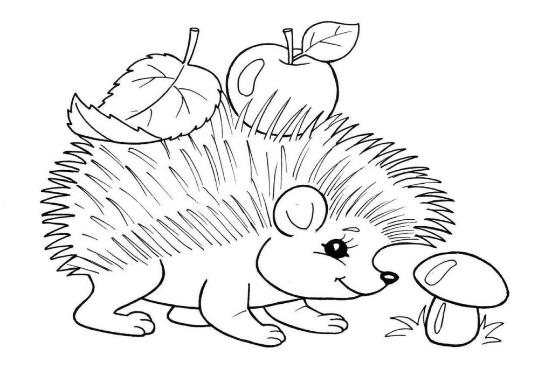 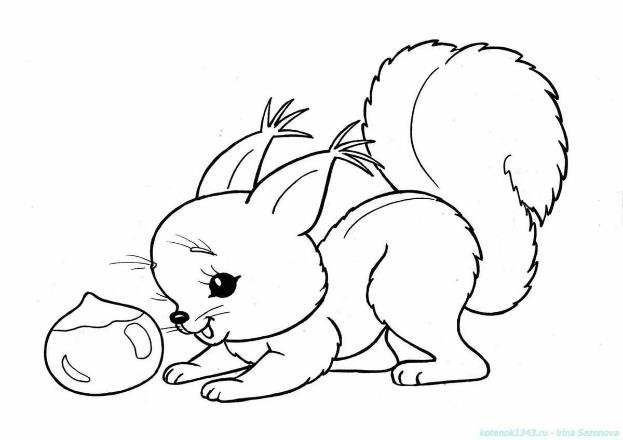 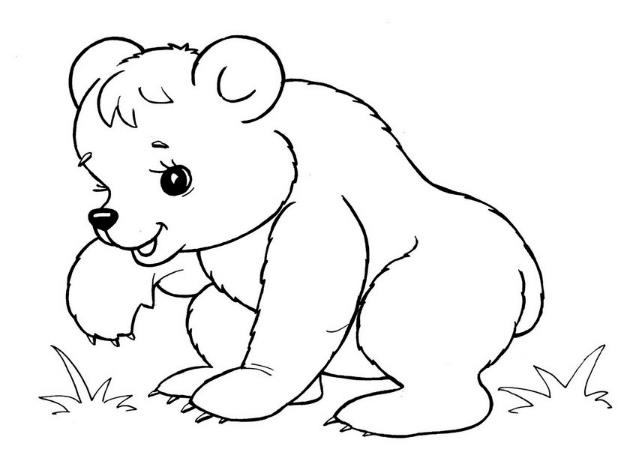 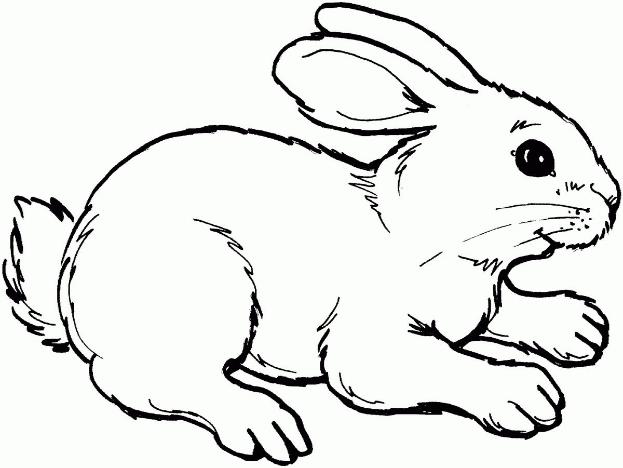 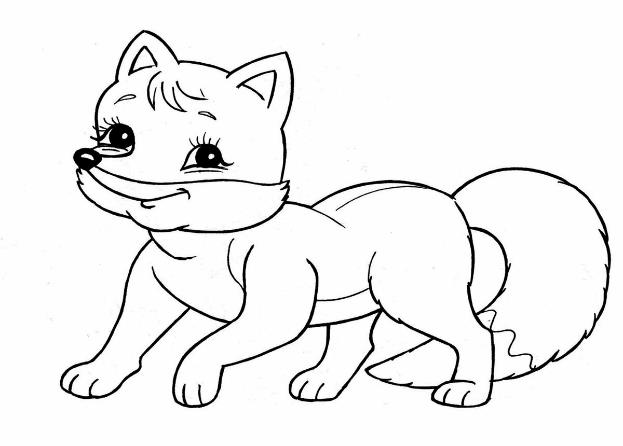 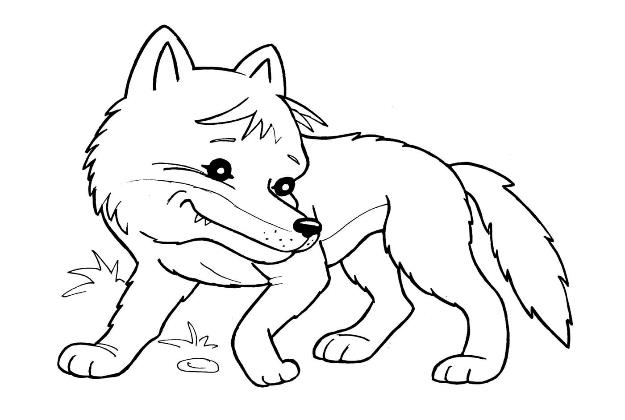 